Budapest környezeti állapotértékelése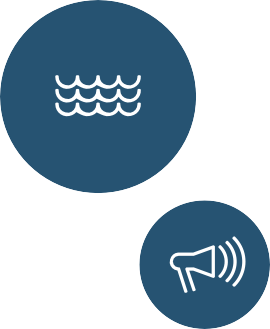 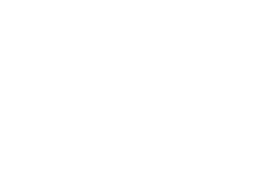 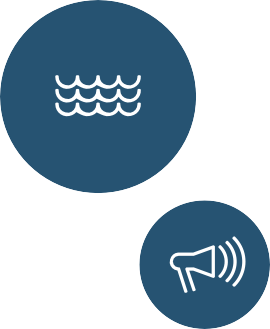 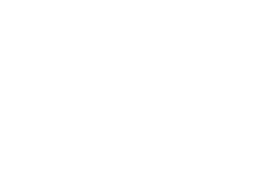 